TITLE OF THE CASE STUDYA subtitle describing the objective of the case study in two linesTITLE OF THE CASE STUDYA subtitle describing the objective of the case study in two lines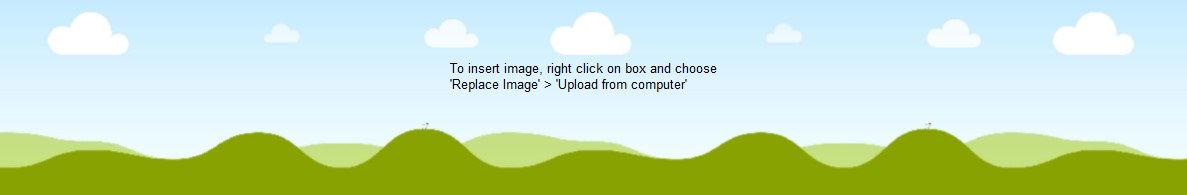 City/Project Site: e.g., Manila/Manila North PortKey Impact Area: e.g., Reduce; Redesign; Reuse; Collect; Collect & Recycle; Repurpose; etc.Sub-Category: e.g., Community-based Waste Management; Collection; Reduction & Reuse; Recycling; Behavioural Change; Sustainable Financing; Local Policy & Regulation; End of Life; Monitoring & Assessment; etc.Key Terms: e.g., #repurpose #socialenterprise #SUP #closetheloopProject Partners/Target Reach: e.g., Government/Authorities; General Public (communities, etc.); Private sector; Professionals (waste workers); etc.Donor: (where applicable) e.g., TVATimeline:
E.g. date of start and end of pilot© Copyright owner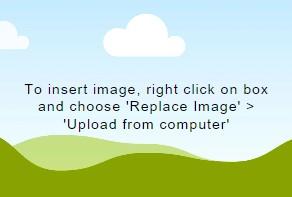 [Image caption]KEY SUCCESSES[Provide the key impacts, successes, intervention results, etc. in bullet points][Highlight 1] [Highlight 2] [Highlight 3] [Highlight…]City/Project Site: e.g., Manila/Manila North PortKey Impact Area: e.g., Reduce; Redesign; Reuse; Collect; Collect & Recycle; Repurpose; etc.Sub-Category: e.g., Community-based Waste Management; Collection; Reduction & Reuse; Recycling; Behavioural Change; Sustainable Financing; Local Policy & Regulation; End of Life; Monitoring & Assessment; etc.Key Terms: e.g., #repurpose #socialenterprise #SUP #closetheloopProject Partners/Target Reach: e.g., Government/Authorities; General Public (communities, etc.); Private sector; Professionals (waste workers); etc.Donor: (where applicable) e.g., TVATimeline:
E.g. date of start and end of pilot© Copyright owner[Image caption]BACKGROUND[Provide an overview of the project’s background – the problem and area being tackled.]Project/Intervention Objective(s)[In bullet points, list the project/intervention’s objectives]INTERVENTION APPROACH[Include who worked on what area of the plastics lifecycle and how the intervention was designed/conducted, how successes were achieved.]RESOURCES[Briefly describe what resources were needed to take forward this approach – for example, what funding, human resources, partners/stakeholders, other enablers.]RESULTS[Briefly summarize in a couple of lines how the overall intervention went.]Program Implementation[Describe what worked well & how these successful ways of working were accomplished. Include any quotes where available.]Positive Outcomes/Impact[Describe the demonstrated positive impacts of your solution including environmental, social, and economic impacts. To support your findings, include any evidence available using simple infographics, quotes, charts, etc.]Short-term Outcomes/ImpactLong-term Outcomes/ImpactCHALLENGES[List your Top 3 challenges. What did not work well & why? Describe the main challenges your solution addresses and if possible, differentiate between environmental, political, social and economic challenges][Challenge 1][Challenge 2][Challenge 3]REPLICATING & SCALING[Is this intervention replicable or scaled elsewhere? If yes, how? If not, how can we plan for replication or scaling?]Enabling Factors[briefly describe factors that support replication or scaling]RESULTS[Briefly summarize in a couple of lines how the overall intervention went.]Program Implementation[Describe what worked well & how these successful ways of working were accomplished. Include any quotes where available.]Positive Outcomes/Impact[Describe the demonstrated positive impacts of your solution including environmental, social, and economic impacts. To support your findings, include any evidence available using simple infographics, quotes, charts, etc.]Short-term Outcomes/ImpactLong-term Outcomes/ImpactCHALLENGES[List your Top 3 challenges. What did not work well & why? Describe the main challenges your solution addresses and if possible, differentiate between environmental, political, social and economic challenges][Challenge 1][Challenge 2][Challenge 3]REPLICATING & SCALING[Is this intervention replicable or scaled elsewhere? If yes, how? If not, how can we plan for replication or scaling?]Enabling Factors[briefly describe factors that support replication or scaling]SUSTAINABILITY[Briefly include how this was integrated into the intervention/program (if applicable). Or how could it be made to be sustainable? Is the intervention/approach running independently by other partners/stakeholders? If so, how was the transition – what mechanisms were put in place?]RECOMMENDATIONS[Describe learnings/key recommendations and actions or enablers when replicating or scaling this project/intervention, key points to consider for sustainability, how this approach could be further improved or adapted.]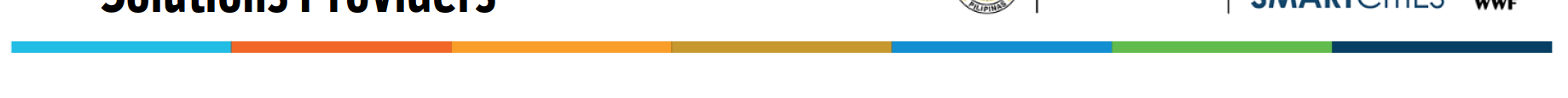 For more information, contact:
Name, DesignationCityEmailFor more information, contact:
Name, DesignationCityEmail